Specialpedagogiskt resurscentrum.Landskapsregeringen behöver konkretisera stödet för barn, ungdomar och vuxna i behov av specialpedagogiska insatser. Konstateras kan att stödet för ungdomar inom Ålands gymnasium och vuxna i behov av specialpedagogiska insatser är otillräckligt i dagsläget. Ett specialpedagogiskt resurscentrum kan observera, handleda och fortbilda inom områden som intellektuella funktionsvariationer, rörelsehinder, tal- och språkstörning, läs- och skrivsvårigheter, neuropsykiatriska/psykiska funktionsvariationer, hörsel- och synnedsättningar och ha ett särskilt fokus på barns socioemotionella förmågor och språkstöd inom integration.Ett resurscentrum är en viktig funktion för att utveckla goda läromiljöer på grupp- individ- samt organisationsnivå och undanröja de hinder som finns idag för jämlika möjligheter till utveckling och lärande. Utredningen från 2006 kan ligga till grund för vidare beredning.FÖRSLAGRubrik: 1. Jobb utbildning, företagande och andra meningsfulla sysselsättningarSida: 9Följande text läggs till: Ett specialpedagogiskt resurscentrum utreds, centret ansvarar för information, utbildning och handledning för samtliga verksamheter som kommer i kontakt med barn, elever, vuxna i behov av särskilt stöd prioriteras. Resurscentret fyller en viktig funktion genom att undanröja hinder för jämlik utveckling och lärande. Mariehamn den 10 november 2021Jessy EckermanNina FellmanCamilla Gunell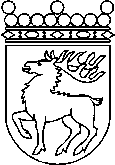 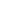 Ålands lagtingBUDGETMOTION nr  22/2021-2022BUDGETMOTION nr  22/2021-2022Lagtingsledamot DatumJessy Eckerman m.fl.2021-11-10Till Ålands lagtingTill Ålands lagtingTill Ålands lagtingTill Ålands lagtingTill Ålands lagting